Почтовые отделения изменят график работы в связи с Днем России11 июня почтовые отделения по всему краю закроются на час раньше.12 июня станет выходным днем для всех отделений. 13 июня отделения Почты России в Алтайском крае будут принимать клиентов по режиму работы воскресенья.Почтальоны доставят пенсии и пособия в праздничные дни по расписанию, согласованному с региональными отделениями Пенсионного фонда РФ.Режим работы некоторых сельских отделений может отличаться. Уточнить график работы почтовых отделений или найти на карте ближайшее открытое отделение можно на сайте pochta.ru или в мобильном приложении. Установить приложение можно, перейдя по ссылке с мобильного устройства: https://pochta.onelink.me/YTri/2ff3e10ПРЕСС-РЕЛИЗ8 июня 2022 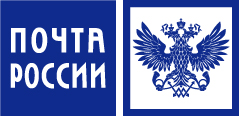 